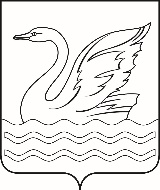 Городской округ Долгопрудный Московской областиСОВЕТ ДЕПУТАТОВГОРОДСКОГО ОКРУГА ДОЛГОПРУДНЫЙМОСКОВСКОЙ ОБЛАСТИ141700, Московская область,городской округ Долгопрудный, пл. Собина, дом 3,                                                         тел./факс: (495) 408-88-75sovet_deputatov_dolgoprudny@mail.ruРЕШЕНИЕ     «16» февраля 2022 года	             № 16 - р Об установлении ежегодного оплачиваемого дополнительного отпуска за выслугу лет председателю Контрольно – счетной палаты городского округа ДолгопрудныйВ соответствии с Федеральным законом от 06.10.2003 № 131-ФЗ «Об общих принципах организации местного самоуправления в Российской Федерации», Федеральным законом от 07.02.2011 № 6-ФЗ «Об общих принципах организации и деятельности контрольно-счетных органов субъектов Российской Федерации и муниципальных образований», решением Совета депутатов городского округа Долгопрудный Московской области от 16.02.2022 № 13-нр «О внесении изменений в решение Совета депутатов города Долгопрудного Московской области от 28.05.2012 № 75-нр «О создании контрольно-ревизионной комиссии города Долгопрудного», на основании Устава городского округа Долгопрудный Московской области, Совет депутатов городского округа Долгопрудный Московской областиР Е Ш И Л:Установить Дубровой Наталье Валерьевне - председателю Контрольно-счетной палаты городского округа Долгопрудный ежегодный оплачиваемый дополнительный отпуск за выслугу лет продолжительностью 12 (двенадцать) календарных дней.2. Настоящее решение вступает в силу с момента его подписания председателем Совета депутатов городского округа Долгопрудный Московской области. Председатель Совета депутатовгородского округа ДолгопрудныйМосковской области 							          Д.В. Балабанов«16» февраля 2022 годаПринято на заседании Совета депутатов городского округа ДолгопрудныйМосковской области16 февраля 2022 года